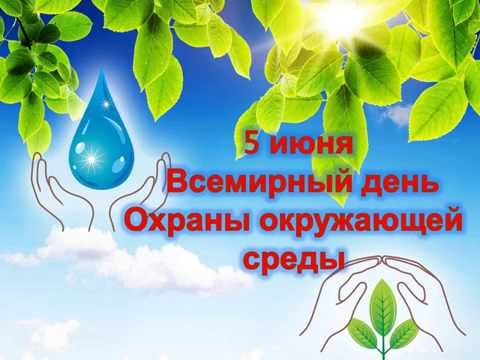 ДЕНЬОХРАНЫ  ОКРУЖАЮЩЕЙ  СРЕДЫИсполняется 50 лет со дня Стокгольмской конференции ООН, в результате которой 5 июня был провозглашён Всемирным днём окружающей среды.   В 2022 году этот день пройдет под девизом «Только одна Земля», подчеркивая необходимость устойчивого образа жизни в гармонии с природой через преобразования с помощью политики и нашего выбора здорового и экологичного образа жизни. Главная цель праздника — привлечь внимание к проблемам окружающей среды и стимулировать активность по её охране.Охрана окружающей среды – это целая система общественных и государственных мер, нацеленных на гармоничное сосуществование природы и человеческого сообщества. На сегодняшний день экологические проблемы вышли в разряд одних из самых важных проблем мирового сообщества, и часто их решение является показателем уровня благополучия не только отдельно взятой страны, но и мировой цивилизации в целом.Карелиястат поздравляет с Днём охраны окружающей среды 
и призывает всех беречь природу и содействовать её сохранению!